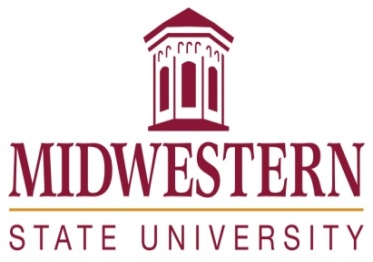 Nursing 4013: Nursing Care of the Childbearing FamilyCollege Health Sciences and Human ServicesContact InformationInstructor: Office: Office hours:E-mail: Course DescriptionCourse objectives:	AACN Essentials: For further information regarding the AACN Essentials identified for each course objective, refer to http://www.aacn.nche.edu/education-resources/baccessentials08.pdfDEC Competencies: In the DEC Competenices below the following designations apply: I: Provider of Patient Centered Care, ii: Coordinator of Care, III: Patient Safety Advocate and IV: Member of the Health Care Team. For furher information regarding the competenices indentified in each course, refer to http://www.bon.texas.gov/about/pdfs/delc-2010.pdfCourse ContentHealth promotion with childbearing families.Nutrition with childbearing families.Elimination and exchange with childbearing families.Activity and rest with childbearing families.Perception and cognition with childbearing familiesSelf-perception with childbearing families.Role relationships within childbearing families.Sexuality within childbearing families.Coping and stress tolerance within childbearing families.Life principles applied to childbearing.Safety and protection of childbearing families.Comfort with childbearing families.Growth and development within childbearing.Student Learning Outcomes:Graduates will demonstrate knowledge of caring for childbearing families. (Assessment method: 90% of the students will score at least a 74% on the Maternal/Child final exam).Textbook & Instructional Materials Student HandbookRefer to: V-SimsTopHat (You will also use this in CDM, so you will not have to pay for it in this class)Academic Misconduct Policy & ProceduresGradingA: 90-100  B: 80-89  C: 74-79   D: 70-73  F: 69 and below.Students MUST have an average of 74% on exams in order to pass the course.  GRADES WILL NOT BE ROUNDED. Students must meet all course and clinical requirements; failure in either the didactic or the clinical component will constitute failure of the course. American Association of Colleges of Nursing (*AACN) Essentials: For further information regarding the AACN Essentials identified for each course objective, refer to the BSN Handbook.Exams InstructionsAll exams will be computerized. Notes on technology use can be found on D2L. Please bring your laptop to class on exam day. We will be using a lockdown version issued by the university that will be available to you on exam day at a specified time. In the event a backup plan is needed, we will use the paper version. Exams will be conducted through D2L and Respondus Lockdown Browser. These exams are remotely done.Laptop computer which meets Wilson SON system requirements (refer to handout entitled “Technology Requirements” on course D2L site, and Course Content section, for computer testing. Must have battery use for at least 1.5 hours when testing (extra charged battery; portable battery charger; etc.).  Suggest power cord and extension cords/power strips, but please understand that electrical outlets in the classroom are scarce.Each unit exam will be comprised of __50____ questions and will be worth 100 points. Sixty minutes will be allowed for each exam. All exams will be administered using D2L and Respondus Lockdown Browser on students’ personal laptop computers.  Students must maintain ready access to user IDs as you will prompted to show your ID. On exam day, please follow the following rules:.Turn all cell phones and pagers OFF. Smart watches should be removed prior to testing. There should be nothing on desk. You will be prompted to take your webcam and show the testing area you have chosen. You must also show your ears to insure there is not earbuds present. Also you must show under your laptop to make sure no paper is there. No food or drink allowed during exams. You must keep your face toward the computer screenWhen you are finished, upload your exam. We will NOT discuss the answers until the item analysis is completed and all exams have been taken.Each exam will be reviewed to make sure there are no alerts present, such as talking to someone in the room or lifting your laptop.Classroom CourtesyBe on time. Lectures will be virtual and is important you are ready to start when the instructor is ready to begin. If you have questions please use the chat to ask questions. Those questions will be answered periodically during the lecture and also at the end. If you have questions after the lecture, we can arrange to have small group face to face meetings. Each lecture will be recorded so you can play it back at any time. Attendance will be taken through computer settings.  (See #12 Academic Dishonesty and/or Impropriety).Students are expected to take exams on the day they are scheduled. If you are ill or cannot take the exam on the scheduled day, please notify course instructor 2 hours before the scheduled exam to arrange an exam make-up on the allotted day. All make-up exams must be taken prior to the next scheduled exam. This must be scheduled with instructor prior to this date.
Presentation Case StudiesCommunication with instructorsMidwestern E-mail is the preferred method of communication with instructors. This is preferred because 1) there is a record of all communications; and 2) instructors can retrieve and answer the e-mails from off campus if they are out of the office.  In the subject, line of the e-mail please put the instructor’s name and the topic (e.g. Jansen, exam grade, or Bowles, breastfeeding assignment). Please be sure any attachment has your name on it.Technical issues should be discussed with Information Systems and Lippincott help line. These issues should NOT be posted on the discussion board. Often the problem involves having pop-up blockers enabled. Please refer to a resource regarding online “netiquette.” Two that I recommend are at Online Netiquette or Netiquette by Virginia Shea.Clinical Learning ObjectivesAntepartum:Review conception and fetal development.Identify variances in the antepartum period.Plan evidence-based intervention for identified variances.Provide pharmacological interventions for identified variancesPromote optimal hydration and elimination in the antepartum period.Provide psychosocial interventions to assist the antepartum patient at risk.Provide evidence-based nursing care to promote fetal wellbeing during the antepartum period.Provide patient/family education to optimize self-care in the antepartum patient.Labor and Delivery:Identify variances in the expected progression of labor, delivery, and recovery through the four stages of labor.Plan evidence-based interventions for identified variances. Provide non- pharmacologic interventions pain management.  Promote optimal hydration and elimination in the intrapartum patient.Provide psychosocial interventions to assist intrapartum patient at risk.Provide evidence-based nursing care to promote fetal wellbeing.Provide patient/family education to optimize self-care in the intrapartum patient.Mother/Baby:Identify variances from normal physiologic adjustment / involution in the puerperium.	Plan evidence-based interventions for identified variances.  Provide pharmacologic interventions based on lab results.Promote optimal nutrition and elimination in the postpartum mother.Provide psychosocial interventions to promote role transition and family/infant attachment.Provide evidence-based nursing care to promote successful breastfeeding. Provide patient / family education to optimize self-care and infant care.Newborn Nursery:Prepare the clinical setting for receiving a newly born infant.Recognize immediate life-threatening events in the newly born infant. Provide appropriate nursing interventions in immediate life-threatening events in the newly born infantProvide evidence-based nursing care for the newly born infant.Recognize signs and symptoms of normal and variations from normal in growth, development, and behavior of the neonate.Provide evidence-based nursing care that supports normal growth, development, and behavior.Provide evidence-based interventions in deviations from normal growth, development, and behavior.Assess and meet education needs of the family with a newborn.Facilitate holistic integration of the neonate and family.Women’s Health:Identify variances in women’s health.Plan evidence-based interventions for identified variances. Provide non- pharmacologic interventions for variances identified.  Promote optimal hydration and elimination in the surgical patient.Provide psychosocial interventions to assist the patient at risk.Provide evidence-based nursing care to promote women’s health.Provide patient/family education to optimize self-care in women’s health..
Pre-clinical assignments:  Due to rapid fluctuations in patient census, the student WILL NOT receive patient assignment prior to the clinical day. All pre-clinical assignments for SIMs MUST be downloaded and completed BEFORE the SIMs experience. These will be posted on WebCT.Clinical area forms must be addressed and/or signed each clinical and kept in a folder to be turned in once all clinical have been completed. These forms will be found in D2L under “clinical forms”. All forms must be turned in to clinical instructor as soon as all clinical experiences have been completed in the following order:Preceptor Signature pageSkills checklistPreceptor Agreements (if you have any)Your evaluation or your preceptors (Dropbox)Unit worksheetsThe preceptor’s evaluations will be placed on the unit in the binder marked MSU Clinical. They will evaluate you and put the form back in the book. The forms will be picked up at the end of the weekly clinical. It will not be necessary for you to handle this form. All you have to do is to remind them it is in the MSU binder for them to fill out and to replace. Labor/Delivery 12 clinical hours required (1-12 hour precepted shift)Post-Partum12 clinical hours required (1-12 hour precepted shift)Nursery 12 clinical hours required (1-12 hour precepted shift)OBED	        12 Clinical hours required (1-12 hour precepted shift)	Additional Clinical AssignmentsSIMS Pre-clinical-8 hours (Due prior to attending SIMS)Simulations Lab–4 hours: skills labV-Simulations 24 hours Case Study 16 hoursAbsence from ClinicalsStudents are expected to attend all clinical experiences. If a student must be late for clinical, he/she must notify the clinical unit immediately. If a clinical must be missed, the student is responsible for notifying their instructor via D2L email. Or phone. Using email is for your protection. It is verification of your notification; however, notification must be prior to the scheduled time of the clinical experience. Any absence from clinical will necessitate rescheduling the clinical day. The faculty member or preceptor has the right to request the student to leave if that a student is not prepared for clinical. If a student is sent home for cause, this will constitute a clinical failure, which will result in failure of the course. Once you have scheduled a clinical, you are expected to follow the schedule. Numerous schedule changes will not be allowed. Certainly, if you are ill or an emergency has occurred you will be given consideration. Desire-to-Learn (D2L)Extensive use of the MSU D2L program is a part of this course. Each student is expected to be familiar with this program as it provides a primary source of communication regarding assignments, examination materials, and general course information. You can log into D2L through the MSU Homepage. If you have trouble, please contact the technicians listed for the program or contact your instructor.Clinical Dress CodeThe student is expected to follow the Uniform Guidelines in the BSN Student Handbook as well as the clinical facility guidelines. This includes jewelry, piercings, and headpieces such as bows or flowers. Only a plain headband will be acceptable. In addition, small stud earrings and plain band wedding rings may be worn. Rings with a setting can tear gloves and be a source of infection to your patient. You also risk losing a setting during patient transfers, etc. You may either wear a white, grey, or black long sleeve shirt under your scrub top. Please bring a stethoscope and your OB/Peds/Women’s Health Notes to each clinical. Professional BehaviorRemember that you are representing Midwestern State University when you are either in class, SIMs or on a clinical unit. Please show the staff respect by allowing them to sit for report and while charting on their patients. Do not congregate in the conference room or around the front desk. Do not take cell phones or backpacks on the unit. If you must make an emergency call, notify your preceptor and step off the unit. Do not use the computer while on the unit unless instructed to download information. You will be given a parking badge, which will allow you to park in the employee lot east of the main building. You will also receive a proximity badge, which will allow you to access most staff areas of Bridwell Tower. Both parking and proximity badges will be checked out to each student at the beginning of the semester and must be returned by the end of the semester. Failure to return either of the badges will result in a clinical failure, which will prevent you from passing the course. Loss of either badge MUST be reported immediately to security at United Regional Health Care System. You will also be required to pay for the lost badge(s).You will be allowed to chart on the computer on Postpartum, Nursery, and Antepartum, but will not chart in triage or Labor and Delivery. You may only access information related to your assigned patient. Clinical FailuresThe clinical instructors evaluate level of performance in the clinical component of this course using the preceptor evaluation form, your self-evaluation, and observations. The preceptor’s evaluation will be returned to the instructor after the completion of each clinical. Students will evaluate the course and clinical experience at the end of the semester. These evaluations will be anonymous and will used to improve content presentation and application. If a problem should arise during your clinical experience in reference to a preceptor or instruction, please notify one of your clinical instructors immediately. Please do not wait until the end of the semester to notify us of problems. Clinical Failure PolicyThe faculty recognizes that the issues of patient safety and professional standards cannot be compromised: therefore, any student who does not meet these standards will be immediately counseled. (Please review Student Handbook for Policy for Professional Behavior.)Services for Students with Disabilities In accordance with Section 504 of the Federal Rehabilitation Act of 1973 and the Americans with Disabilities Act of 1990, Midwestern State University endeavors to make reasonable accommodations to ensure equal opportunity for qualified persons with disabilities to participate in all educational, social, and recreational programs and activities. After notification of acceptance, students requiring accommodations should make application for such assistance through Disability Support Services, located in the Clark Student Center, Room 168, (940) 397-4140. Current documentation of a disability will be required in order to provide appropriate services, and each request will be individually reviewed. For more details, please go to the MSU webpage.Immunizations and InsuranceAll students must present documentation that they are in compliance with state and program mandated immunization requirements.  Failure to do so will prevent the student from attending clinical laboratory experience until they are in compliance.All students must show documentation of current liability insurance prior to attending clinical laboratory experience. Please speak with the Clinical Coordinator with any questions you may have in this regard.
Concealed Handgun ActCollege policy strictly prohibits the use of tobacco products in any building owned or operated by WATC. Adult students may smoke only in the outside designated-smoking areas at each location. Senate Bill 11 passed by the 84th Texas Legislature allows licensed handgun holders to carry concealed handguns on campus, effective August 1, 2016. Areas excluded from concealed carry are appropriately marked, in accordance with state law. For more information regarding campus carry, please refer to the University’s webpage at http://mwsu.edu/campus-carry/rules-policies.”Concealed Carry in Laboratories:Participation in nursing laboratory classes often requires students to wear “scrubs” which are thin garments, which may make concealed carry of a firearm difficult if not impossible. In addition, students are often required to palpate other students while simulating medical examinations or procedures. This required physical contact may also make concealment of a firearm difficult.  While concealed carry is not prohibited in any nursing laboratory, students are reminded that intentional display of a firearm may result in criminal and/or civil penalties and unintentional display of a firearm is a violation of university policies and may result in disciplinary actions up to and including expulsion from the program and university. Students should factor the above in their decision as to whether or not to conceal carry in nursing laboratories.Concealed Carry at Clinical/Affiliate Sites:Students must follow any rules or policies established at the clinical/affiliate site they attend.  If the clinical/affiliate site does not prohibit the concealed carry of firearms, the university and Nursing does not prohibit concealed carry at the clinical/affiliate site.  However, students are reminded that at their clinical/affiliate sites the students are often required to wear “scrubs” which are thin garments, which may make concealed carry of a firearm difficult if not impossible. Students may have to engage in activities such as moving patients or performing examinations, which may make the concealment of a firearm difficult.  Students are also reminded that intentional display of a firearm may result in criminal and/or civil penalties and unintentional display of a firearm is a violation of university policies and may result in disciplinary actions up to and including expulsion from the program and university. Students should factor the above in their decision as to whether or not to conceal carry at clinical/affiliate sites if those sites do not prohibit concealed carry.Grade Appeal ProcessNotice
Changes in the course syllabus, procedure, assignments, and schedule may be made at the discretion of the instructor.Research and Creative Activity Opportunities at MSUEnhancing Undergraduate Research Endeavors and Creative Activities (EURECA) is a program that provides opportunities for undergraduates to engage in high-quality research and creative activities with faculty. EURECA provides incentives and funding through a system that supports faculty and students in a cooperative research process. For more information contact the Office of Undergraduate Research, (940) 397-6275 or by sending a message to eureca@mwsu.edu or better yet stops by the UGR office located in the atrium of the Clark Student Center, room 161. Information and resources are available at www.mwsu.edu/eureca.Council on Undergraduate Research (Cur)To support undergraduate research and creative activities, Midwestern State University holds an enhanced institutional membership with the Council on Undergraduate Research (CUR). This institutional membership includes unlimited memberships for any interested faculty, staff, and students. Students may find information on benefits and resources at www.cur.org/resources/for_students and may sign up online. The CUR Undergraduate Resources Webpage contains:Research Opportunities;Presentation Opportunities;Undergraduate Research Journals;CUR-Sponsored Student Events;The Registry of Undergraduate Researchers;And more!ObjectivesAACN EssentialsDEC Competencies1. Explore selected nursing roles relevant to the care of child-bearing families.IIC, IIIA2.Integrate patient and family education into the plan of care.II, VIIIB, IIC, IIG,3. Apply findings from current professional literature in planning nursing care for child-bearing families.I, IIIIA, ID, IIC, IID,IIF,  IVE,  IIG,IIIA, IVE,4. Integrate understanding of variations in lifestyle and culture in planning health care to members of child-bearing families.I, II, IV, VII, VIIIIB, IIB, IIE, IIH, IVE5. Plan nursing care that assists child-bearing families to achieve optimal health.II, IV, V, VIIA, IIA, IIC, IID, IIF, IIG, IIIB,IIIC, IIIE, IVA, IVC, IVD6. Practice critical thinking and problem-solving skill in planning care for child-bearing families.	IV, VI, VIIIID, IIF, IIID, IIIE, IIIFAssignmentsPointsExams(5 at 8% each)40%Case Study15%Final Exam20TBA10Course Point Plus: V-Sims15%Total Points100%